МИНИСТЕРСТВО ЗДРАВООХРАНЕНИЯПРИДНЕСТРОВСКОЙ МОЛДАВСКОЙ РЕСПУБЛИКИ18 февраля 2021 г.                                                                                                                    № 8г. ТираспольПРОТОКОЛповторного заседания тендерной комиссииМинистерства здравоохраненияПриднестровской Молдавской Республикина закупку лекарственных средств иизделий медицинского назначениядля обеспечения больныхс эндокринной патологией в 2021 годуПОВЕСТКА ДНЯ:Закупка лекарственных средств и изделий медицинского назначения для обеспечения больных с эндокринной патологией в 2021 году:Тендерная комиссия Министерства здравоохранения Приднестровской Молдавской Республики осуществляет свою деятельность в соответствии с Постановлением Правительства Приднестровской Молдавской Республики от 22 октября 2020 года № 367 «Об утверждении Положения, регулирующего порядок проведения ведомственного тендера Министерством здравоохранения Приднестровской Молдавской Республики по закупке медико-фармацевтической продукции, медицинской техники, выдачи заключения о соответствии уровня цен, заключения договоров по итогам тендера по закупке медико-фармацевтической продукции, медицинской техники и их регистрации», в действующей редакции.18 февраля 2021 года – первый и второй этапы заседания тендерной комиссииСЛУШАЛИ:На официальном сайте Министерства здравоохранения Приднестровской Молдавской Республики (www.minzdrav.gospmr.org) 12 февраля 2021 года размещена детальная информация о проведении Министерством здравоохранения Приднестровской Молдавской Республики повторного тендера на закупку лекарственных средств и изделий медицинского назначения для обеспечения больных с эндокринной патологией 
в 2021 году.Заявки на участие в тендере принимались до 17 часов 00 минут 17 февраля 2021 года включительно.До указанного срока в секретариат тендерной комиссии поступило 3 (три) заявки на участие в тендере от следующих хозяйствующих субъектов:1. ООО «Диапрофмед», ПМР:MD-6600 ПМР, юр. адрес: г. Каменка, ул. Кирова, 300,р/с 2212420000000364 КУБ 42 Рыбницком ф-ле ЗАО «Приднестровский Сбербанк»,ф/к 0900002000, к/с 20210000094,Директор – Пилецкая Мария Ивановнаe-mail: diaprof2007@mail.ruКонтактные телефоны: (216) 2-22-05, (216) 2 22-07.2. ООО «Ремедиум», ПМР:MD-3300 ПМР г. Тирасполь ул. Краснодонская 50/2,р/с 2212160000012306 Куб 16 в ЗАО «Агропромбанк»,ф/к 0200036424 к/с 20210000087,e-mail: info@remedium-grup.comДиректор – Ткаченко И.В.Контактные телефоны: (533) 4-63-93, т/ф 4-33-08.3. ООО «Медфарм», ПМР:MD-3300 ПМР г. Тирасполь ул. Шевченко 97, р/с 2212160000015345 КУБ 16 в ЗАО «Агропромбанк» г. Тираспольф/к 0200046742, к/с 20210000087Директор – Ярыч Игорь Теодоровичe-mail: medpharm.pmr@mail.ruКонтактный телефон: т/ф 0 (533) 5-20-30.Согласно части 4 пункта 7 Приложения к Постановлению Правительства Приднестровской Молдавской Республики от 22 октября 2020 года № 367 «Об утверждении Положения, регулирующего порядок проведения ведомственного тендера Министерством здравоохранения Приднестровской Молдавской Республики по закупке медико-фармацевтической продукции, медицинской техники, выдачи заключения о соответствии уровня цен, заключения договоров по итогам тендера по закупке медико-фармацевтической продукции, медицинской техники и их регистрации» в действующей редакции, 
18.02.2021 г. – в день, обозначенный в объявлении о проведении тендера, секретариат тендерной комиссии осуществил вскрытие конвертов с заявками на участие в тендере. В процессе вскрытия конвертов секретариатом осуществлена проверка соответствия представленных документов перечню документов, заявленных в объявлении о проведении тендера, по результатам которой было установлено, что заявки на участие в тендере всех хозяйствующих субъектов соответствуют требованиям к перечню необходимых документов, заявленных в объявлении о проведении тендера.В соответствии с частью 6 пункта 7 Приложения к Постановлению Правительства Приднестровской Молдавской Республики от 22 октября 2020 года № 367 «Об утверждении Положения, регулирующего порядок проведения ведомственного тендера Министерством здравоохранения Приднестровской Молдавской Республики по закупке медико-фармацевтической продукции, медицинской техники, выдачи заключения о соответствии уровня цен, заключения договоров по итогам тендера по закупке медико-фармацевтической продукции, медицинской техники и их регистрации» в действующей редакции, секретариатом осуществлено занесение информации, содержащейся в заявке, в общую сводную таблицу.Сводная таблица представленных заявок на участие в тендере прилагается.Заседание тендерной комиссии объявляется открытым.ВЫСТУПИЛИ:Романовская Р.В.: Сегодня, 18 февраля 2021 года, проводится первый и второй этап заседания тендерной комиссии на закупку лекарственных средств и изделий медицинского назначения для обеспечения больных с эндокринной патологией 
в 2021 году. На официальном сайте Министерства здравоохранения Приднестровской Молдавской Республики 12 февраля 2021 года была размещена информация о проведении тендера (www.minzdrav.gospmr.org).На тендер поступило 3 (три) заявки на участие в тендере от следующих хозяйствующих субъектов: ООО «Диапрофмед», ООО «Ремедиум», ООО «Медфарм».Согласно части 4 пункта 7 Приложения к Постановлению Правительства Приднестровской Молдавской Республики от 22 октября 2020 года № 367 «Об утверждении Положения, регулирующего порядок проведения ведомственного тендера Министерством здравоохранения Приднестровской Молдавской Республики по закупке медико-фармацевтической продукции, медицинской техники, выдачи заключения о соответствии уровня цен, заключения договоров по итогам тендера по закупке медико-фармацевтической продукции, медицинской техники и их регистрации» в действующей редакции, в процессе вскрытия конвертов секретариатом осуществлена проверка соответствия представленных документов перечню документов, заявленных в объявлении о проведении тендера, по результатам которой было установлено, что заявки на участие в тендере всех хозяйствующих субъектов соответствуют требованиям к перечню необходимых документов, заявленных в объявлении о проведении тендера.На основании вышеизложенного выношу на голосование вопрос о допуске к участию в первом этапе тендера на закупку лекарственных средств и изделий медицинского назначения для обеспечения больных с эндокринной патологией 
в 2021 году всех хозяйствующих субъектов.Голосовали:«ЗА» – 6 (шесть) – единогласно,«ПРОТИВ» – 0 (ноль),«ВОЗДЕРЖАЛИСЬ» – 0 (ноль)Романовская Р.В.: По итогам рассмотрения заявок, включенных в общую сводную таблицу, на предмет соответствия требованиям, предъявляемым к предмету тендера по каждому участнику в отношении каждой позиции, у тендерной комиссии отсутствует возможность принятия решения о допуске или недопуске ко второму этапу тендера хозяйствующих субъектов ввиду необходимости получения заключения профильного специалиста.Согласно части 8 пункта 7 Приложения к Постановлению Правительства Приднестровской Молдавской Республики от 22 октября 2020 года № 367 «Об утверждении Положения, регулирующего порядок проведения ведомственного тендера Министерством здравоохранения Приднестровской Молдавской Республики по закупке медико-фармацевтической продукции, медицинской техники, выдачи заключения о соответствии уровня цен, заключения договоров по итогам тендера по закупке медико-фармацевтической продукции, медицинской техники и их регистрации» в действующей редакции, комиссия в праве принять решение о переносе заседания комиссии в случае, если для принятия решения о соответствии или несоответствии рассматриваемой заявки требованиям к предмету тендера необходимо наличие заключения соответствующих экспертов.Также руководствуясь частью 2 пункта 7 Приложения к Постановлению Правительства Приднестровской Молдавской Республики от 22 октября 2020 года № 367 «Об утверждении Положения, регулирующего порядок проведения ведомственного тендера Министерством здравоохранения Приднестровской Молдавской Республики по закупке медико-фармацевтической продукции, медицинской техники, выдачи заключения о соответствии уровня цен, заключения договоров по итогам тендера по закупке медико-фармацевтической продукции, медицинской техники и их регистрации» в действующей редакции, комиссия вправе принять решение о проведении первого и второго этапов тендера в 1 (один) день.Романовская Р.В.: В соответствии с частью 16 пункта 7 Приложения к Постановлению Правительства Приднестровской Молдавской Республики от 22 октября 2020 года № 367 «Об утверждении Положения, регулирующего порядок проведения ведомственного тендера Министерством здравоохранения Приднестровской Молдавской Республики по закупке медико-фармацевтической продукции, медицинской техники, выдачи заключения о соответствии уровня цен, заключения договоров по итогам тендера по закупке медико-фармацевтической продукции, медицинской техники и их регистрации» в действующей редакции, ко второму этапу повторного тендера на закупку лекарственных средств и изделий медицинского назначения для обеспечения больных с эндокринной патологией на 2021 год были допущены хозяйствующие субъекты: ООО «Диапрофмед», 
ООО «Ремедиум», ООО «Медфарм».В соответствии с очередностью представления коммерческих предложений ко второму этапу тендера секретариатом была произведена регистрация участников тендера, допущенных ко второму этапу тендера:№ 1 – ООО «Диапрофмед»;№ 2 – ООО «Ремедиум»;№ 3 – ООО «Медфарм»СЛУШАЛИ:Романовская Р.В.: Согласно информации, изложенной в заключении главного внештатного эндокринолога Министерства здравоохранения Приднестровской Молдавской Республики – Бурлак С.А., заявки на участие в тендере фирм-поставщиков ООО «Диапрофмед», ООО «Ремедиум» не соответствуют заявленным требованиям на тендер по позиции №2 «Иглы инсулиновые» ввиду несоответствия заявленным размерам (31 G 0,25*5mm вместо 30G 0,3*5mm).Романовская Р.В.: На основании заключения главного внештатного эндокринолога Министерства здравоохранения Приднестровской Молдавской Республики – Бурлак С.А., выношу на голосование вопрос об исключении из рассмотрения заявок фирм-поставщиков ввиду несоответствия заявленным требованиям по следующим позициям:Голосовали:«ЗА» – 6 (шесть) – единогласно,«ПРОТИВ» – 0 (ноль),«ВОЗДЕРЖАЛИСЬ» – 0 (ноль)Романовская Р.В.: В связи с отсутствием заявок на участие в тендере от хозяйствующих субъектов, выношу на голосование вопрос об объявлении тендера несостоявшимся и рекомендовать Министру здравоохранения Приднестровской Молдавской Республики издать Приказ о заключении договора на закупку лекарственных средств и изделий медицинского назначения для обеспечения больных с эндокринной патологией на 2021 год по следующей позиции:Голосовали:«ЗА» – 6 (шесть) – единогласно,«ПРОТИВ» – 0 (ноль),«ВОЗДЕРЖАЛИСЬ» – 0 (ноль)Романовская Р.В.: В связи с наличием заявки на участие в тендере от 1 (одного) хозяйствующего субъекта, выношу на голосование вопрос об объявлении тендера несостоявшимся и рекомендовать Министру здравоохранения Приднестровской Молдавской Республики издать Приказ о заключении договора на закупку лекарственных средств и изделий медицинского назначения для обеспечения больных с эндокринной патологией на 2021 год по следующей позиции:Голосовали:«ЗА» – 6 (шесть) – единогласно,«ПРОТИВ» – 0 (ноль),«ВОЗДЕРЖАЛИСЬ» – 0 (ноль)РЕШИЛИ:I. В связи с отсутствием заявок на участие в тендере от хозяйствующих субъектов, объявить тендер несостоявшимся и рекомендовать Министру здравоохранения Приднестровской Молдавской Республики издать Приказ о заключении договора на закупку лекарственных средств и изделий медицинского назначения для обеспечения больных с эндокринной патологией на 2021 год по следующей позиции:II. В связи с наличием заявки на участие в тендере от 1 (одного) хозяйствующего субъекта, объявить тендер несостоявшимся и рекомендовать Министру здравоохранения Приднестровской Молдавской Республики издать Приказ о заключении договора на закупку лекарственных средств и изделий медицинского назначения для обеспечения больных с эндокринной патологией на 2021 год по следующей позиции:Заседание тендерной комиссии объявляется закрытымМИНИСТЕРУЛОКРОТИРИИ СЭНЭТЭЦИЙАЛ РЕПУБЛИЧИЙМОЛДОВЕНЕШТЬ НИСТРЕНЕ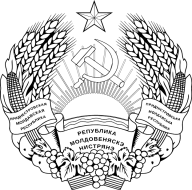 МIНICТЕРСТВООХОРОНИ ЗДОРОВ’ЯПРИДНIСТРОВСЬКОI  МОЛДАВСЬКОI РЕСПУБЛIКИСостав тендерной комиссии:Председатель комиссии:Романовская Р.В.Заместитель председатель комиссии:Кузнецов А.Г.Члены комиссии:Питюл Н.А.Цушко Е.С.Булига Т.В.Марьян А.А.Танасогло С.В.Секретариат:Киржой Ю.О.Тиханская Е.А.Присутствовали:Представитель Управления по борьбе с экономическими преступлениями и коррупцией Министерства внутренних дел Приднестровской Молдавской РеспубликиПредставитель Министерства государственной безопасности Приднестровской Молдавской РеспубликиПредставитель ООО «Диапрофмед» – Козинский И.И.Представитель ООО «Ремедиум» – Герун М.Ю.Заместитель директора ООО «Медфарм» – Ковалевич Е.А.Присутствовали:Представитель Управления по борьбе с экономическими преступлениями и коррупцией Министерства внутренних дел Приднестровской Молдавской РеспубликиПредставитель Министерства государственной безопасности Приднестровской Молдавской РеспубликиПредставитель ООО «Диапрофмед» – Козинский И.И.Представитель ООО «Ремедиум» – Герун М.Ю.Заместитель директора ООО «Медфарм» – Ковалевич Е.А.Отсутствовали:Заместитель председателя комиссии:Кузнецов А.Г.№ п/пМеждунар. непатент. названиеФорма выпускаЗаказыв. кол-во1Гларгин, раствор для п/к введения100МЕ/мл картр.3мл в шприц-ручке4 0552Иглы инсулиновые 30G 0,3*5mmшт.61 700Фирма поставщикНаимен-е продукции (торг. наимен-е)Форма выпускаФирма производительПредлаг. кол-во (уп, шт) ООО "Диапрофмед"Иглы для инсулиновых инжекторов "LUMI MED" 31G 0.25*5 ммупаковка №100ООО "Рафэл", Россия617ООО "Ремедиум"Иглы инсулиновые 31G 0.25*5 ммштPIKDARE S.p.A. Италия61 700№ п/пМеждународное непатентованное названиеФорма выпускаЗаказываемое количество1Иглы инсулиновые 30G 0,3*5mmшт.61 700№ п/пМеждународное непатентованное названиеФорма выпускаЗаказываемое количество1Гларгин, раствор для п/к введения100МЕ/мл картр.3мл в шприц-ручке4 055№ п/пМеждународное непатентованное названиеФорма выпускаЗаказываемое количество1Иглы инсулиновые 30G 0,3*5mmшт.61 700№ п/пМеждународное непатентованное названиеФорма выпускаЗаказываемое количество1Гларгин, раствор для п/к введения100МЕ/мл картр.3мл в шприц-ручке4 055